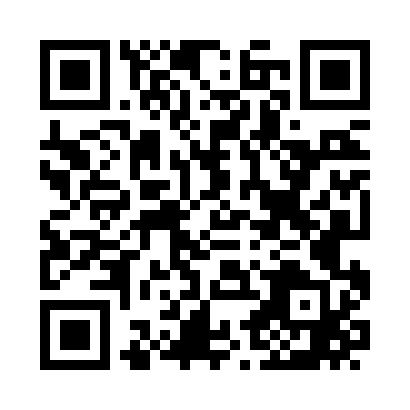 Prayer times for Rork, Louisiana, USAMon 1 Jul 2024 - Wed 31 Jul 2024High Latitude Method: Angle Based RulePrayer Calculation Method: Islamic Society of North AmericaAsar Calculation Method: ShafiPrayer times provided by https://www.salahtimes.comDateDayFajrSunriseDhuhrAsrMaghribIsha1Mon4:536:111:144:508:169:342Tue4:536:121:144:518:169:343Wed4:546:121:144:518:169:344Thu4:546:131:144:518:169:345Fri4:556:131:144:518:169:346Sat4:566:141:154:518:159:337Sun4:566:141:154:528:159:338Mon4:576:151:154:528:159:339Tue4:576:151:154:528:159:3210Wed4:586:161:154:528:159:3211Thu4:596:161:154:528:149:3212Fri4:596:171:154:538:149:3113Sat5:006:171:164:538:149:3114Sun5:016:181:164:538:139:3015Mon5:016:181:164:538:139:3016Tue5:026:191:164:538:139:2917Wed5:036:191:164:538:129:2818Thu5:046:201:164:538:129:2819Fri5:046:201:164:538:119:2720Sat5:056:211:164:548:119:2721Sun5:066:221:164:548:109:2622Mon5:076:221:164:548:109:2523Tue5:086:231:164:548:099:2424Wed5:086:231:164:548:099:2425Thu5:096:241:164:548:089:2326Fri5:106:251:164:548:079:2227Sat5:116:251:164:548:079:2128Sun5:126:261:164:548:069:2029Mon5:126:261:164:548:059:1930Tue5:136:271:164:548:059:1831Wed5:146:281:164:548:049:18